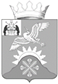 Российская  ФедерацияНовгородская  областьДУМА  БАТЕЦКОГО МУНИЦИПАЛЬНОГО РАЙОНАР Е Ш Е Н И ЕОб утверждении Положения о Контрольно-счетной  палате Батецкого муниципального района (в новой редакции)Принято   Думой Батецкого муниципального района 25 июля 2017 года В соответствии с Федеральным законом от 7 февраля  2011 года            № 6-ФЗ  « Об общих принципах  организации    и деятельности  контрольно-счетных органов  субъектов Российской Федерации  и муниципальных образований»     Дума   Батецкого муниципального района РЕШИЛА: Утвердить  прилагаемое  Положение о Контрольно-счетной палате Батецкого муниципального района  (в новой   редакции).Признать утратившими силу решения Думы Батецкого  муниципального района от 16.11.2011 № 80-РД «Об утверждении Положения о Контрольно-счетной палате Батецкого муниципального района» и  от 15.02.2012  №  122-РД  « О внесении изменений  в Положение о Контрольно-счетной палате  Батецкого муниципального района». Настоящее решение  вступает в силу со дня, следующего за  днем   его  официального опубликования.Опубликовать  решение  в муниципальной газете  « Батецкий  вестник» и  разместить на официальном сайте  Администрации   муниципального района в информационно-коммуникационной сети  Интернет.п.Батецкий26 июля 2017 года№ 145-РДУтвержденорешением Думы Батецкого муниципального района                                                                                          от 26.07.2017 № 145-РДПОЛОЖЕНИЕо Контрольно-счетной палате Батецкого муниципального района  (в новой редакции)Настоящее Положение разработано в соответствии с Бюджетным кодексом Российской Федерации, Федеральными законами: от 6 октября 2003 года  № 131-ФЗ «Об общих принципах организации местного самоуправления в Российской Федерации», от 7 февраля 2011 года № 6-ФЗ «Об общих принципах организации и деятельности контрольно-счетных органов субъектов Российской Федерации и муниципальных образований», иными федеральными законами и нормативными правовыми актами Российской Федерации, областными законами, Уставом Батецкого муниципального района и определяет правовое положение, порядок создания и деятельности  Контрольно-счетной палаты Батецкого муниципального района».Раздел 1. Общие положения1. Статус Контрольно-счетной палаты  Контрольно-счетная палата Батецкого муниципального района (далее – Контрольно-счетная палата) является постоянно действующим органом внешнего муниципального финансового контроля, образуется Думой Батецкого муниципального района  и в своей деятельности подотчетна ей. Контрольно-счетная палата обладает организационной и функциональной независимостью и осуществляют свою деятельность самостоятельно. Деятельность Контрольно-счетной палаты не может быть приостановлена, в том числе в связи с досрочным прекращением полномочий Думы Батецкого муниципального района (далее -Дума района). Контрольно-счетная палата входит в структуру органов местного самоуправления Батецкого муниципального района и не обладает правами юридического лица.  Контрольно-счетная палата имеет круглую печать, штампы, бланки со своим наименованием и с изображением герба муниципального образования – Батецкий муниципальный район. Контрольно-счетная палата обладает правом правотворческой инициативы по вопросам своей деятельности.2. Правовые основы деятельности Контрольно-счетной  палатыКонтрольно-счетная палата осуществляет свою деятельность на основе Конституции Российской Федерации, законодательства Российской Федерации, законодательства Новгородской области, Устава Батецкого муниципального района, муниципальных нормативных правовых актов, настоящего Положения.3. Принципы деятельности Контрольно-счетной палаты Деятельность Контрольно-счетной палаты основывается на принципах законности, объективности, эффективности, независимости и гласности.Раздел 2. Состав и порядок образования Контрольно-счетной палаты1. Состав Контрольно-счетной Палаты  Контрольно-счетная палата образуется в составе председателя, аудиторов и аппарата Контрольно-счетной палаты .  Председатель и аудиторы Контрольно-счетной Палаты замещают муниципальные должности в соответствии с областным законом.   Срок полномочий председателя и аудиторов  Контрольно-счетной Палаты составляет  пять лет. Аппарат Контрольно-счетной Палаты состоит из инспекторов и иных штатных работников.На аппарат  (инспекторов) Контрольно-счетной Палаты  возлагаются обязанности по организации и непосредственному проведению внешнего муниципального финансового контроля.   Права, обязанности и ответственность работников Контрольно-счетной Палаты определяются Федеральным законом от 7 февраля 2011 года № 6-ФЗ «Об общих принципах организации и деятельности контрольно-счетных органов субъектов Российской Федерации и муниципальных образований», трудовым законодательством, иными нормативными правовыми актами, содержащими нормы трудового права.Штатная численность Контрольно-счетной палаты устанавливается решением Думы Батецкого муниципального района по представлению председателя Контрольно-счетной палаты.Структура и штатное расписание Контрольно-счетной Палаты утверждаются председателем Контрольно-счетной Палаты исходя из возложенных на Контрольно-счетную Палату полномочий. 2. Порядок назначения на должность председателя  Контрольно-счетной палатыПредложения о кандидатурах на должность председателя Контрольно-счетной Палаты вносятся в Думу района:- председателем Думы Батецкого муниципального района – (далее председатель Думы района);- депутатами Думы Батецкого муниципального района (далее депутат(ы) Думы района) - не менее одной трети от установленного числа депутатов Думы района;- Главой Батецкого муниципального района (далее - Глава района).Предложения о кандидатурах на должность председателя Контрольно-счетной Палаты представляются в Думу района не позднее, чем за два месяца до истечения полномочий действующего председателя Контрольно-счетной Палаты.Предложения о кандидатурах на должность аудиторов Контрольно-счетной Палаты вносится в Думу района председателем Контрольно-счетной Палаты. К предложениям о кандидатурах на должность председателя и аудиторов контрольно-счетной палаты прилагаются документы подтверждающие соответствие представленных кандидатур требованиям п.3 настоящего Положения.Кандидатуры на должность председателя и аудиторов Контрольно-счетной Палаты рассматриваются Думой района в следующем порядке:- проект решения с предложениями о кандидатурах на должность председателя и аудиторов Контрольно-счетной Палаты направляется лицом, указанным в п. 2 настоящего Положения председателю Думы района не позднее, чем за 14 календарных дней до дня заседания Думы  района;- председатель Думы района направляет поступивший проект решения с предложениями  о кандидатурах на должность председателя и аудиторов  Контрольно-счетной палаты и материалы к нему в постоянные комиссии Думы района не позднее чем за 2 рабочих дня до заседания комиссии для подготовки заключения и предложений по внесению проекта на рассмотрение Думы района;- решение Думы района о назначении председателя и аудиторов Контрольно-счетной Палаты принимается большинством голосов от установленной численности депутатов Думы района.3. Требования к кандидатурам на должность председателя  и аудиторов Контрольно-счетной Палаты  На должность председателя и аудиторов Контрольно-счетной Палаты назначаются граждане Российской Федерации, имеющие высшее образование и опыт работы в области государственного, муниципального управления, государственного, муниципального контроля (аудита), экономики, финансов, юриспруденции:для председателя Контрольно-счетной Палаты – не менее пяти летдля аудиторов Контрольно-счетной Палаты – не менее трех лет.Гражданин Российской Федерации не может быть назначен на
должность председателя и аудитора Контрольно-счетной Палаты в случае:- наличия у него неснятой или непогашенной судимости;- признания его недееспособным или ограниченно дееспособным решением суда, вступившим в законную силу;- отказа от прохождения процедуры оформления допуска к сведениям, составляющим государственную и иную охраняемую федеральным законом тайну, если исполнение обязанностей по должности, на замещение которой претендует гражданин, связано с использованием таких сведений;- выхода из гражданства Российской Федерации или приобретения гражданства иностранного государства либо получения вида на жительство или иного документа, подтверждающего право на постоянное проживание гражданина Российской Федерации на территории иностранного государства.Председатель и аудиторы Контрольно-счетной Палаты не могут состоять в близком родстве или свойстве (родители, супруги, дети, братья, сестры, а также братья, сестры, родители и дети супругов  и супруги детей) с председателем Думы района, Главой района, руководителями судебных и правоохранительных органов, расположенных на территории Батецкого муниципального района. Председатель и аудиторы Контрольно-счетной Палаты не могут заниматься другой оплачиваемой деятельностью, кроме преподавательской, научной и иной творческой деятельности. При этом преподавательская, научная и иная творческая деятельность не может финансироваться исключительно за счет средств иностранных государств, международных и иностранных организаций, иностранных граждан и лиц без гражданства, если иное не предусмотрено международным договором Российской Федерации или законодательством Российской Федерации.Председатель и аудиторы Контрольно-счетной палаты, а также лица, претендующие на замещение указанных должностей, обязаны представлять сведения о своих доходах, об имуществе и обязательствах имущественного характера, а также о доходах, об имуществе и обязательствах имущественного характера своих супруги (супруга) и несовершеннолетних детей в порядке, установленном нормативными правовыми актами Российской Федерации, Новгородской области, нормативными правовыми актами органов местного самоуправления района.4. Гарантии статуса должностных лиц Контрольно-счетной Палаты.Председатель и аудиторы Контрольно-счетной Палаты являются должностными лицами Контрольно-счетной Палаты.Воздействие в какой-либо форме на должностных лиц Контрольно-счетной Палаты в целях воспрепятствования осуществлению ими должностных полномочий или оказания влияния на принимаемые ими решения, а также насильственные действия, оскорбления, а равно клевета в отношении должностных лиц Контрольно-счетной Палаты либо распространение заведомо ложной информации об их деятельности влекут за собой ответственность, установленную федеральным и (или) областным законодательством.Должностные лица Контрольно-счетной Палаты подлежат государственной защите в соответствии с законодательством Российской Федерации о государственной защите судей, должностных лиц правоохранительных и контролирующих органов и иными нормативными правовыми актами Российской Федерации. Должностные лица Контрольно-счетной Палаты обладают гарантиями профессиональной независимости.Председатель  и аудиторы Контрольно-счетной Палаты досрочно освобождаются от должности на основании решения Думы района в случае:- вступления в законную силу обвинительного приговора суда в  отношении них;- признания их недееспособными или ограниченно дееспособными вступившим в законную силу решением суда;- выхода из гражданства Российской Федерации или приобретения гражданства иностранного государства либо получения вида на жительство или иного документа, подтверждающего право на постоянное проживание гражданина Российской Федерации на территории иностранного государства;- подачи письменного заявления об отставке;- нарушения требований законодательства Российской Федерации при осуществлении возложенных на них должностных полномочий или злоупотребления должностными полномочиями, если за решение о досрочном освобождении проголосует большинство от установленного числа депутатов Думы района;- выявления обстоятельств, предусмотренных абзацами 2 – 3 пункта 3 настоящего Положения»;-несоблюдения ограничений , запретов, неисполнения обязанностей, которые установлены  Федеральным законом  от  25 декабря  2008 года  № 273-ФЗ    « О противодействии  коррупции»,  Федеральным  законом  от 3  декабря  2012 года  № 230-ФЗ   «О контроле за соответствием  расходов лиц, замещающих государственные должности , и  иных лиц их доходам»,  Федеральным законом   от 7 мая 2013 года  № 79-ФЗ   «О запрете отдельным категориям  лиц открывать  и иметь счета (вклады), хранить наличные денежные средства  и ценности  в иностранных  банках, расположенных за пределами территории  Российской Федерации , владеть и (или)  пользоваться  иностранными финансовыми документами.Раздел 3. Деятельность Контрольно-счетной палаты1. Полномочия Контрольно-счетной палаты Контрольно-счетная палата осуществляет следующие полномочия:- контроль за исполнением бюджета Батецкого муниципального района (далее- бюджета района);- экспертиза проекта бюджета района;- внешняя проверка годового отчета об исполнении бюджета  района;- организация и осуществление контроля за законностью, результативностью (эффективностью и экономностью) использования средств бюджета района, а также средств, получаемых бюджетом  района из иных источников, предусмотренных законодательством Российской Федерации;- контроль за соблюдением установленного порядка управления и распоряжения имуществом, находящимся в собственности Батецкого  муниципального района, в том числе охраняемыми результатами интеллектуальной деятельности и средствами индивидуализации, принадлежащими Батецкому муниципальному району;- оценка эффективности предоставления налоговых и иных льгот и преимуществ, бюджетных кредитов за счет средств бюджета  района, а также оценка законности предоставления муниципальных гарантий и поручительств или обеспечения исполнения обязательств другими способами по сделкам, совершаемым юридическими лицами и индивидуальными предпринимателями за счет средств бюджета района и имущества, находящегося в муниципальной собственности;- финансово-экономическая экспертиза проектов муниципальных правовых актов (включая обоснованность финансово-экономических обоснований) в части, касающейся расходных обязательств Батецкого муниципального района, а также муниципальных программ;- анализ бюджетного процесса в муниципальном образовании – Батецкий муниципальный район и подготовка предложений, направленных на его совершенствование;- подготовка информации о ходе исполнения бюджета района, о результатах проведенных контрольных и экспертно-аналитических мероприятий и представление такой информации в Думу района и Главе района;- анализ данных реестра расходных обязательств муниципального образования – Батецкий муниципальный район на предмет выявления соответствия между расходными обязательствами, включенными в реестр расходных обязательств и расходными обязательствами, планируемыми к финансированию в очередном финансовом году в соответствии с проектом бюджета  района;- контроль за ходом и итогами реализации программ и планов развития Батецкого муниципального района;- мониторинг исполнения бюджета района;- анализ социально-экономической ситуации в Батецком муниципальном районе;- содействие организации внутреннего финансового контроля в исполнительных органах муниципального образования – Батецкий муниципальный район;- участие в пределах полномочий в мероприятиях, направленных на противодействие коррупции;- иные полномочия в сфере внешнего муниципального финансового контроля, установленные федеральными законами, законами Новгородской области, Уставом и нормативными правовыми актами Думы  района.Контрольно-счетная палата  помимо полномочий, предусмотренных настоящим пунктом, осуществляет контроль за законностью, результативностью (эффективностью и экономностью) использования средств бюджета района, поступивших в бюджеты поселений, входящих в состав Батецкого муниципального района;Представительные органы поселений, входящих в состав Батецкого муниципального района, вправе принимать решения о заключении соглашений с Думой района о передаче Контрольно-счетной палате полномочий контрольно-счетного органа поселения по осуществлению внешнего муниципального финансового контроля.Внешний муниципальный финансовый контроль осуществляется Контрольно-счетной палатой:- в отношении органов местного самоуправления,   муниципальных органов, муниципальных учреждений и унитарных предприятий Батецкого муниципального района, а также иных организаций, если они используют имущество, находящееся в муниципальной собственности Батецкого муниципального района; - в отношении иных организаций путем осуществления  проверки соблюдения условий получения ими субсидий, кредитов, гарантий за счет средств бюджета района в порядке контроля за деятельностью главных распорядителей (распорядителей) и получателей средств бюджета района, предоставившего указанные средства, в случаях, если возможность проверок указанных организаций установлена в договорах о предоставлении субсидий, кредитов, гарантий за счет средств бюджета района.2. Формы осуществления Контрольно-счетной палатой внешнего  муниципального финансового контроляВнешний муниципальный финансовый контроль осуществляется Контрольно-счетной палатой в форме контрольных или экспертно-аналитических мероприятий.При проведении контрольного мероприятия Контрольно-счетной палатой составляется соответствующий акт (акты), который доводится (доводятся) до сведения руководителей проверяемых органов и организаций. На основании акта (актов) Контрольно-счетной палатой составляется отчет.При проведении экспертно-аналитического мероприятия Контрольно-счетной Палатой составляются отчет или заключение.3. Стандарты внешнего муниципального финансового контроляКонтрольно-счетная палата при осуществлении внешнего муниципального финансового контроля руководствуется Конституцией Российской Федерации, законодательством Российской Федерации, законодательством Новгородской области, нормативными правовыми актами органов местного самоуправления Батецкого муниципального района, а также стандартами внешнего муниципального финансового контроля. Стандарты внешнего муниципального финансового контроля для проведения контрольных и экспертно-аналитических мероприятий утверждаются Контрольно-счетной палатой:- в отношении органов местного самоуправления, муниципальных учреждений и унитарных предприятий Батецкого муниципального района - в соответствии с общими требованиями, утвержденными Счетной палатой Российской Федерации и (или) Счетной палатой Новгородской области;- в отношении иных организаций - в соответствии с общими требованиями, установленными федеральным законом.При подготовке стандартов внешнего муниципального финансового контроля учитываются международные  стандарты в области государственного контроля, аудита и финансовой отчетности.Стандарты внешнего муниципального финансового контроля Контрольно-счетной палаты не могут противоречить законодательству Российской Федерации и (или) законодательству Новгородской области.4. Представление информации Контрольно-счетной палатеПроверяемые органы и организации, в отношении которых Контрольно-счетная палата вправе осуществлять внешний муниципальный финансовый контроль, их должностные лица в установленные  областным законом от 04.10.2011  №  1073  «О  некоторых  вопросах правового  регулирования  деятельности   контрольно-счетных органов  муниципальных образований , расположенных на территории   Новгородской области» в  сроки обязаны представлять  по запросам Контрольно-счетной палаты информацию, документы  и материалы, необходимые для проведения контрольных и экспертно-аналитических мероприятий.Порядок направления Контрольно-счетной палатой запросов определяется Регламентом Контрольно-счетной палаты.Контрольно-счетная палата не вправе запрашивать информацию, документы и материалы, если такие информация, документы и материалы ранее уже были им представлены.Непредставление или несвоевременное представление органами и организациями Контрольно-счетной палате по ее запросу информации, документов и материалов, необходимых для проведения контрольных и экспертно-аналитических мероприятий, а равно представление информации, документов и материалов не в полном объеме или представление недостоверных информации, документов и материалов влечет за собой ответственность, установленную законодательством Российской Федерации и (или) законодательством Новгородской области.5. Представления и предписания Контрольно-счетной палаты Контрольно-счетная палата по результатам проведения контрольных мероприятий вправе вносить в органы местного самоуправления, проверяемые органы, в организации и их должностным лицам представления для их рассмотрения и принятия мер по устранению выявленных нарушений и недостатков, предотвращению нанесения материального ущерба муниципальному образованию – Батецкий муниципальный район или возмещению причиненного вреда, по привлечению к ответственности должностных лиц, виновных в допущенных нарушениях, а также мер по пресечению, устранению и предупреждению нарушений.Представление Контрольно-счетной палаты подписывается председателем Контрольно-счетной палаты. Органы местного самоуправления, а также организации в течение одного месяца со дня получения представления обязаны уведомить в письменной форме Контрольно-счетную палату о принятых по результатам рассмотрения представления решениях и мерах.В случае выявления нарушений, требующих безотлагательных мер по их пресечению и предупреждению, а также в случае  воспрепятствования проведению должностными лицами Контрольно-счетной палаты контрольных мероприятий Контрольно-счетная палата направляет в органы местного самоуправления, проверяемые органы и организации и их должностным лицам предписание.Предписание Контрольно-счетной палаты должно содержать указание на конкретные допущенные нарушения и конкретные основания вынесения предписания. Предписание Контрольно-счетной палаты подписывается председателем Контрольно-счетной палаты.Предписание Контрольно-счетной палаты должно быть исполнено в установленные в нем сроки. Неисполнение или ненадлежащее исполнение в установленный срок предписания Контрольно-счетной палаты влечет за собой ответственность, установленную законодательством Российской Федерации или законодательством Новгородской области. В случае, если при проведении контрольных мероприятий выявлены факты незаконного использования средств бюджета района, в которых усматриваются признаки преступления или правонарушения, Контрольно-счетная Палата в установленном порядке незамедлительно передает  материалы контрольных мероприятий в правоохранительные органы.6. Гарантии прав проверяемых органов и организацийАкты, составленные Контрольно-счетной Палатой при проведении контрольных мероприятий, доводятся до сведения руководителей проверяемых органов и организаций. Пояснения и замечания руководителей проверяемых органов и организаций, представленные в сроки, установленные областным законом от 04.10.2011 № 1073 « О некоторых вопросах правового регулирования деятельности контрольно-счетных органов муниципальных образований, расположенных на территории Новгородской области» прилагаются к актам и в дальнейшем являются их неотъемлемой частью.Проверяемые органы и организации и их должностные лица вправе обратиться с жалобой на действия (бездействие) Контрольно-счетной палаты в Думу района.Раздел 4. Порядок деятельности Контрольно-счетной палаты1. Регламент Контрольно-счетной палаты Содержание направлений деятельности Контрольно-счетной палаты, порядок ведения документации, подготовки и проведения контрольных и экспертно-аналитических мероприятий и иные вопросы внутренней деятельности Контрольно-счетной палаты определяются Регламентом Контрольно-счетной палаты. 2. Планирование деятельности Контрольно-счетной палаты Контрольно-счетная палата осуществляет свою деятельность на основе годовых и квартальных планов, которые разрабатываются и утверждаются ею самостоятельно.Планирование деятельности Контрольно-счетной палаты осуществляется с учетом результатов контрольных и экспертно-аналитических мероприятий, а также на основании поручений Думы района, предложений и запросов Главы района в следующем порядке:- обязательному включению в планы работы Контрольно-счетной палаты подлежат поручения Думы района,  предложения и запросы Главы района, направленные в Контрольно-счетную палату до 15 декабря года, предшествующего планируемому;- годовой  план работы Контрольно-счетной палаты утверждается в срок до     30 декабря года, предшествующего планируемому;- предложения Думы района, Главы района по изменению годового  плана работы Контрольно-счетной палаты рассматриваются Контрольно-счетной палатой в 10-дневный срок со дня поступления. 3. Полномочия председателя Контрольно-счетной палаты по организации деятельности Контрольно-счетной палаты Председатель Контрольно-счетной палаты:-осуществляет общее руководство деятельностью Контрольно-счетной палаты; -утверждает Регламент Контрольно-счетной палаты;-утверждает планы работы Контрольно-счетной палаты и изменения к ним;-утверждает годовой отчет о деятельности Контрольно-счетной палаты;-утверждает стандарты внешнего муниципального финансового контроля в пределах полномочий , установленных  статьей  11 Федерального закона от 7 февраля 2011 года  № 6-ФЗ « Об общих принципах организации  и деятельности контрольно-счетных органов  субъектов  Российской Федерации  и муниципальных образований»;-утверждает результаты контрольных и экспертно-аналитических мероприятий Контрольно-счетной палаты;- подписывает представления и предписания Контрольно-счетной палаты;-может являться руководителем контрольных и экспертно-аналитических мероприятий;- представляет Думе района и Главе района ежегодный отчет о деятельности Контрольно-счетной палаты, результатах проведенных контрольных и экспертно-аналитических мероприятий;-представляет Контрольно-счетную палату в отношениях с   органами   местного   самоуправления, иными  органами и организациями;-утверждает положения о структурных подразделениях и должностные регламенты (инструкции) работников Контрольно-счетной палаты;-осуществляет полномочия по найму и увольнению работников аппарата Контрольно-счетной палаты;-издает правовые акты (приказы, распоряжения) по вопросам организации деятельности Контрольно-счетной палаты.аудитор, на основании приказа Контрольно-счетной палаты:-в отсутствии председателя Контрольно-счетной палаты выполняет его обязанности;-может являться руководителем контрольных и экспертно-аналитических мероприятий;-выполняет иные должностные обязанности в соответствии с Регламентом и приказом    председателя Контрольно-счетной палаты.4. Обязательность исполнения требований должностных лиц Контрольно-счетной палатыТребования и запросы должностных лиц Контрольно-счетной палаты, связанные с осуществлением ими своих должностных полномочий, являются обязательными для исполнения органами местного самоуправления, организациями, в отношении которых осуществляется внешний муниципальный финансовый контроль (далее также - проверяемые органы и организации).Неисполнение законных требований и запросов должностных лиц Контрольно-счетной палаты, а также воспрепятствование осуществлению ими возложенных на них должностных полномочий  влекут за собой ответственность, установленную законодательством Российской Федерации и законодательством Новгородской области.5. Права, обязанности и ответственность должностных лиц Контрольно-счетной палаты Должностные лица Контрольно-счетной палаты при осуществлении возложенных на них должностных полномочий имеют право:- беспрепятственно входить на территорию и в помещения, занимаемые проверяемыми органами и организациями, иметь доступ к их документам и материалам, а также осматривать занимаемые ими территории и помещения;-в случае обнаружения подделок, подлогов, хищений, злоупотреблений и при необходимости пресечения данных противоправных действий опечатывать кассы, кассовые и служебные помещения, склады и архивы проверяемых органов и организаций, изымать документы и материалы с учетом ограничений, установленных законодательством  Российской  Федерации.Опечатывание касс, кассовых и служебных помещений, складов и архивов, изъятие документов и материалов производятся с участием уполномоченных должностных лиц проверяемых органов и организаций и составлением соответствующих актов в соответствии с областным законом;- в пределах своей компетенции направлять запросы должностным лицам органов местного самоуправления, организаций;- в пределах своей компетенции  направлять запросы  должностным лицам  территориальных  органов  федеральных органов  исполнительной власти и их структурных подразделений , органов государственной власти и государственных органов Новгородской области, органов территориальных  государственных  внебюджетных фондов, органов  местного самоуправления  и муниципальных органов, организаций; - составлять акты по фактам непредставления или несвоевременного представления должностными лицами проверяемых органов и организаций документов и материалов, запрошенных при проведении контрольных мероприятий;- в пределах своей компетенции знакомиться со всеми необходимыми документами, касающимися финансово-хозяйственной деятельности проверяемых органов и организаций, в  том числе в установленном порядке с документами, содержащими государственную, служебную, коммерческую и   иную охраняемую законом тайну;- знакомиться с информацией, касающейся финансово-хозяйственной деятельности проверяемых органов и организаций и хранящейся в электронной форме в базах данных проверяемых органов и организаций, в том числе в установленном порядке с информацией, содержащей государственную, служебную, коммерческую и иную охраняемую законом тайну;- знакомиться с технической документацией к электронным базам данных;- составлять протоколы об административных правонарушениях, если такое право предусмотрено   областным законом  от 01 июля 2010 года  №791  «Об  административных правонарушениях», а также в случаях  установленных  федеральным законодательством. Должностные лица Контрольно-счетной палаты в случае опечатывания касс, кассовых и служебных помещений, складов и архивов, изъятия документов и материалов должны незамедлительно (в течение 24 часов) уведомить об этом председателя Контрольно-счетной палаты. Порядок и форма  уведомления определяются  областным законом  от 04.10.2011  № 1073-ОЗ « О некоторых вопросах  правового  регулирования деятельности  контрольно-счетных органов муниципальных образований, расположенных  на территории Новгородской области». Должностные лица Контрольно-счетной палаты не вправе вмешиваться в оперативно-хозяйственную деятельность проверяемых органов и организаций, а также разглашать информацию, полученную при проведении контрольных мероприятий, предавать гласности свои выводы до завершения контрольных мероприятий и составления соответствующих актов и отчетов.Должностные лица Контрольно-счетной палаты обязаны сохранять государственную, служебную, коммерческую и иную охраняемую законом тайну, ставшую им известной при проведении в проверяемых органах и организациях контрольных и экспертно-аналитических мероприятий, проводить контрольные и экспертно-аналитические мероприятия объективно и достоверно отражать их результаты в соответствующих актах, отчетах и заключениях Контрольно-счетной палаты. Должностные лица Контрольно-счетной палаты несут ответственность в соответствии с законодательством Российской Федерации за достоверность и объективность результатов проводимых ими контрольных и экспертно-аналитических мероприятий, а также за разглашение государственной и иной охраняемой законом тайны.Председатель Контрольно-счетной палаты вправе участвовать в заседаниях Думы района и в заседаниях иных органов местного самоуправления. Вправе участвовать в заседаниях комиссий, создаваемых Думой района.Должностные лица  Контрольно-счетной палаты  обязаны соблюдать ограничения, запреты, исполнять  обязанности, которые установлены  Федеральным законом  от 25 декабря 2008 года  №  273-ФЗ « О противодействии коррупции», Федеральным законом  от 3 декабря 2012 года № 230-ФЗ « О  контроле за соответствием  расходов лиц, замещающих государственные должности, и иных лиц их  доходам», Федеральным законом от  7 мая 2013 года № 79-ФЗ  « О запрете отдельным категориям  лиц открывать и иметь счета(вклады), хранить наличные денежные средства и ценности в иностранных банках , расположенных за пределами  территории Российской Федерации, владеть и  ( или) пользоваться  иностранными финансовыми инструментами».6. Взаимодействие Контрольно-счетной палаты Взаимодействие Контрольно-счетной палаты с иными органами осуществляется   в   соответствии   со статьей 18   Федерального   закона   от   7 февраля 2011 года № 6-ФЗ «Об общих принципах организации и деятельности контрольно-счетных органов субъектов Российской Федерации и муниципальных образований»7. Обеспечение доступа к информации о деятельности Контрольно-счетной палаты Контрольно-счетная палата в целях обеспечения доступа к информации о своей деятельности размещает  на   своей  странице официального сайта  Администрации  Батецкого муниципального района  в информационно-телекоммуникационной сети «Интернет» (далее - сеть Интернет) и опубликовывает в  своем официальном источнике опубликования  или  других печатных средствах массовой информации информацию о проведенных контрольных и экспертно-аналитических мероприятиях, о выявленных при их проведении нарушениях, о внесенных представлениях и предписаниях, а также о принятых по ним решениях и мерах палаты.Контрольно-счетная палата ежегодно подготавливает отчет о своей деятельности, который направляется на рассмотрение в Думу района. Указанный отчет опубликовывается в средствах массовой информации и размещается в сети Интернет только после его рассмотрения Думой района.Опубликование в средствах массовой информации или размещение в сети Интернет информации о деятельности Контрольно-счетной палаты осуществляется в соответствии с законодательством Российской Федерации, законодательством Новгородской области, нормативно-правовыми актами Думы района, Регламентом Контрольно-счетной палаты, настоящим положением.8. Финансовое обеспечение деятельности Контрольно-счетной палаты Финансовое обеспечение деятельности Контрольно-счетной палаты осуществляется за счет средств бюджета района. Финансовое обеспечение деятельности Контрольно-счетной палаты предусматривается в объеме, позволяющем обеспечить осуществление возложенных на нее полномочий.Контроль за использованием Контрольно-счетной палатой бюджетных средств и муниципального имущества осуществляется на основании решений Думы района. __________________